Приложение №1к приказу ЧОУ ДПО «ЦПП»от «16» августа 2021 г. № 54Положениеоб организации и осуществлении образовательной деятельности1. Общие положенияНастоящие положение определяет порядок организации и осуществлении образовательной деятельности в Частном образовательном учреждении дополнительного профессионального образования «Центр подготовки персонала» (далее - Учреждение).Обучение по образовательным программам проводится на платной основе за счет средств физических и юридических лиц.Стоимость платных образовательных услуг устанавливается в соответствии с прейскурантом, утвержденным директором Учреждения.Учреждение вправе снизить стоимость платных образовательных услуг по договору с учетом покрытия недостающей стоимости платных образовательных услуг за счет собственных средств Учреждения, в том числе средств, полученных от приносящей доход деятельности, добровольных пожертвований и целевых взносов физических и (или) юридических лиц. Основания и порядок снижения стоимости платных образовательных услуг устанавливаются локальным нормативным актом и доводятся до сведения заказчика и обучающегося.Учреждение обязуется обеспечить заказчику и обучающемуся оказание платных образовательных услуг в полном объеме в соответствии с образовательными программами (частью образовательной программы) и условиями договора.2. Порядок приёма слушателейДля заключения договора на оказание платных образовательных услуг заказчик направляет в Учреждение заявку на обучение, в которой указывается персональный состав слушателей, а также реквизиты заказчика. Заявка направляется одним из следующих способов:- на электронную почту cpp101@yandex.ru в свободной форме;- путём заполнения соответствующей формы на официальном сайте Учреждения http://learntost.ruНа основании поступившей заявки Учреждение по желанию заказчика готовит договор или счет-договор (далее - договор).Договор заключается в простой письменной форме и содержит следующие сведения:а)	полное наименование Учреждения;б)	место нахождения Учреждения;в)	наименование или фамилия, имя, отчество (при наличии) заказчика, телефон (при наличии) заказчика и (или) законного представителя обучающегося;г)	место нахождения или место жительства заказчика и (или) законного представителя обучающегося;д)	фамилия, имя, отчество (при наличии) представителя Учреждения и (или) заказчика, реквизиты документа, удостоверяющего полномочия представителя Учреждения и (или) заказчика;е)	фамилия, имя, отчество (при наличии) обучающегося, его место жительства, телефон (указываются в случае оказания платных образовательных услуг в пользу обучающегося, не являющегося заказчиком по договору, при наличии);ж)	права, обязанности и ответственность Учреждения, заказчика и обучающегося;з)	полная стоимость образовательных услуг по договору, порядок их оплаты;и)	сведения о лицензии на осуществление образовательной деятельности (наименование лицензирующего органа, номер и дата регистрации лицензии), если иное не предусмотрено законодательством Российской Федерации;к)	вид, уровень и (или) направленность образовательной программы (часть образовательной программы определенных уровня, вида и (или) направленности);л)	форма обучения;м)	сроки освоения образовательной программы или части образовательной программы по договору (продолжительность обучения по договору);н)	вид документа (при наличии), выдаваемого обучающемуся после успешного освоения им соответствующей образовательной программы (части образовательной программы);о)	порядок изменения и расторжения договора;п)	другие необходимые сведения, связанные со спецификой оказываемых платных образовательных услуг.Учреждение обязуется до заключения договора и в период его действия представлять заказчику достоверную информацию о себе и об оказываемых платных образовательных услугах, обеспечивающую возможность их правильного выбора.Учреждение обязуется довести до заказчика информацию, содержащую сведения о предоставлении платных образовательных услуг в порядке и объеме, которые предусмотрены Законом Российской Федерации "О защите прав потребителей" и Федеральным законом "Об образовании в Российской Федерации".Информация, предусмотренная пп. 2.4. и 2.5. настоящего Положения, предоставляется Учреждением в месте фактического осуществления образовательной деятельности, а также на официальном сайте http://learnhost.ru.Договор не может содержать условия, которые ограничивают права лиц, имеющих право на получение образования определенных уровня и направленности и подавших заявление о приеме на обучение (далее - поступающие), и обучающихся или снижают уровень предоставления им гарантий по сравнению с условиями, установленными законодательством Российской Федерации об образовании. Если условия, ограничивающие права поступающих и обучающихся или снижающие уровень предоставления им гарантий, включены в договор, такие условия не подлежат применению.Увеличение стоимости платных образовательных услуг после заключения договора не допускается, за исключением увеличения стоимости указанных услуг с учетом уровня инфляции, предусмотренного основными характеристиками федерального бюджета на очередной финансовый год и плановый период.Сведения, указанные в договоре, должны соответствовать информации, размещенной на официальном сайте Учреждения http://learntost.ru на дату заключения договора.Зачисление слушателей на обучение в Учреждение производится после поступления оплаты (если иное не предусмотрено условиями заключенного договора) на основании приказа директора (Приложение №1).Права и обязанности слушателей Учреждения определяются законодательством Российской Федерации и условиями заключенного договора.3. Порядок организации обученияК освоению дополнительных общеразвивающих программ допускаются любые лица без предъявления требований к уровню образования, если иное не обусловлено спецификой реализуемой образовательной программы.К освоению дополнительных профессиональных программ допускаются лица, имеющие среднее профессиональное и (или) высшее образование, а также лица, получающие среднее профессиональное и (или) высшее образование.Образовательный процесс в Учреждении осуществляется в очно-заочной и заочной формах обучения с применением дистанционных образовательных технологий.Продолжительность обучения определяется конкретной образовательной программой и утверждается Учреждением самостоятельно в соответствии с законодательством Российской Федерации.Нормативные сроки освоения дополнительных общеобразовательных программ и программ повышения квалификации – не менее 16 часов, программ профессиональной переподготовки – не менее 250 часов.Организация образовательного процесса в Учреждении осуществляется в соответствии с образовательными программами и расписанием учебных занятий для каждой профессии и формы обучения с учетом запросов обучаемых или направивших их на обучение юридических лиц.Учебные каникулы в течение периода обучения не предусматриваются.Максимальный объем учебной нагрузки обучающегося составляет 40 часов в неделю.Основной площадкой для обучения слушателей является образовательный портал mobiltest.ru, где размещаются материалы образовательных программ.Доступ к образовательному порталу осуществляется с сайта learnhost.ru, на основании индивидуальных ПИН-кодов, присваиваемых слушателям при их зачислении на обучение.Одним из условий доступа на образовательный портал является согласие на использование электронно-цифровой подписи (далее – ЭЦП), подтверждение которого осуществляется путём ввода кода из SMS-сообщения, отправленного на номер телефона слушателя, указанного им на образовательном портале.Прошедшие регистрацию слушатели получают доступ к материалам образовательных программ. Разделы образовательных программ представлены в той же последовательности, что и в учебном плане. Материалы программ могут быть представлены в виде презентаций, видеороликов, ссылок на локальные документы и нормативно-правовые акты.Вместе с изучением материала на образовательном портале может быть организовано очное обучение с использованием средств телекоммуникации, таких как Skype, Webinar.ruСлушатель волен в выборе времени и последовательности изучения материала образовательной программы. Также слушатель имеет право на досрочную сдачу итоговой аттестации.4. Порядок аттестации слушателейТекущий контроль успеваемости является формой контроля качества знаний учащихся и проводится после изучения каждого модуля, дисциплины, темы образовательной программы. Для дополнительных общеразвивающих программ текущий контроль успеваемости может не предусматриваться.С целью контроля качества освоения образовательных программ по окончании обучения предусматривается итоговая аттестация.Проведение всех видов аттестаций слушателей осуществляется специально создаваемыми комиссиями, составы которых утверждаются директором Учреждения. Этой же комиссией утверждаются результаты аттестации.Аттестация слушателей проводится в форме тестирования на образовательном портале mobiltest.ru. Тестовое задание содержит вопросы с вариантами ответов на каждый вопрос, на которые слушатель должен ответить в течение 30 минут. Тестовое задание случайным образом формируется из перечня вопросов, размещенных на образовательном портале.Единовременно слушателю предоставляется 5 попыток для прохождения аттестации. После 5 неудачных попыток прохождение аттестации блокируется на 24 часа. Данное время предусмотрено для повторения пройденного материала. После чего попытки возобновляются.Аттестация считается пройденной, если слушатель правильно ответит не менее чем на 70% вопросов тестового задания.При проведении аттестации слушателю запрещается:пользоваться законодательными и иными нормативными правовыми актами РФ, иными материалами;пользоваться средствами связи и компьютерной техникой, использование которых не предусмотрено при проведении аттестации;вести переговоры с другими людьми, а также передавать им (принимать от них) записи или материалы, связанные с проводимой аттестацией;покидать место проведения аттестации до её окончания.Неудовлетворительные результаты текущего контроля, либо итоговой аттестации при отсутствии уважительных причин признаются академической задолженностью.Обучающийся обязан ликвидировать академическую задолженность.Учащиеся, не ликвидировавшие в течение месяца академическую задолженность, отчисляются из Учреждения.Не допускается отчисление учащегося во время болезни или по иной уважительной причине.По результатам прохождения аттестации формируется протокол проверки знаний, который слушатель подписывает ЭЦП. Также протокол подписывается членами аттестационной комиссии Учреждения.По окончании обучения:слушателям, успешно завершившим обучение, выдаются документы об окончании обучения установленного образца;слушателям, непрошедшим итоговой аттестации, выдаётся справка об обучении в Учреждении установленной формы.Отчисление слушателей из Учреждения оформляется приказом директора (Приложение №2, 3).5. Ответственность Учреждения и заказчикаЗа неисполнение либо ненадлежащее исполнение обязательств по договору Учреждение и заказчик несут ответственность, предусмотренную договором и законодательством Российской Федерации.При обнаружении недостатка платных образовательных услуг, в том числе оказания их не в полном объеме, предусмотренном образовательными программами (частью образовательной программы), заказчик вправе по своему выбору потребовать:а)	безвозмездного оказания образовательных услуг;б)	соразмерного уменьшения стоимости оказанных платных образовательных услуг;в)	возмещения понесенных им расходов по устранению недостатков оказанных платных образовательных услуг своими силами или третьими лицами.Заказчик вправе отказаться от исполнения договора и потребовать полного возмещения убытков, если в установленный договором срок недостатки платных образовательных услуг не устранены Учреждением. Заказчик также вправе отказаться от исполнения договора, если им обнаружен существенный недостаток оказанных платных образовательных услуг или иные существенные отступления от условий договора.Если Учреждение нарушило сроки оказания платных образовательных услуг (сроки начала и (или) окончания оказания платных образовательных услуг и (или) промежуточные сроки оказания платной образовательной услуги) либо если во время оказания платных образовательных услуг стало очевидным, что они не будут осуществлены в срок, заказчик вправе по своему выбору:а)	назначить Учреждению новый срок, в течение которого Учреждение должно приступить к оказанию платных образовательных услуг и (или) закончить оказание платных образовательных услуг;б)	поручить оказать платные образовательные услуги третьим лицам за разумную цену и потребовать от Учреждения возмещения понесенных расходов;в)	потребовать уменьшения стоимости платных образовательных услуг;г)	расторгнуть договор.Заказчик вправе потребовать полного возмещения убытков, причиненных ему в связи с нарушением сроков начала и (или) окончания оказания платных образовательных услуг, а также в связи с недостатками платных образовательных услуг.По инициативе Учреждения договор может быть расторгнут в одностороннем порядке в следующих случаях:а)	применение к обучающемуся, достигшему возраста 15 лет, отчисления как меры дисциплинарного взыскания;б)	невыполнение обучающимся по профессиональной образовательной программе обязанностей по добросовестному освоению такой образовательной программы и выполнению учебного плана;в)	установление нарушения порядка приема в осуществляющую образовательную деятельность организацию, повлекшего по вине обучающегося его незаконное зачисление в эту образовательную организацию;г)	просрочка оплаты стоимости платных образовательных услуг;д)	невозможность надлежащего исполнения обязательств по оказанию платных образовательных услуг вследствие действий (бездействия) обучающегося.Приложение № 1к Положению об организации и осуществлении образовательной деятельностиФорма приказа о зачислении слушателей на обучение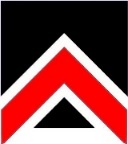 Частное образовательно учреждение дополнительного образования«Центр подготовки персонала»ПРИКАЗ«___» ______________ 20__г.	№ ________ТамбовО зачислении слушателей на обучениеПРИКАЗЫВАЮ:На основании заключенных договоров зачислить с «___» ____________ 20__г. для обучения по программе «_______________________________________________» в очно-заочной (с применением дистанционных образовательных технологий) форме обучения в состав слушателей следующих лиц:Директор	____________________ /_______________/Приложение № 2к Положению об организации и осуществлении образовательной деятельностиФорма приказаОб отчислении непрошедших итоговую аттестацию лицЧастное образовательно учреждение дополнительного профессионального образования «Центр подготовки персонала»ПРИКАЗ«___» ______________ 20__г.	№ ________ТамбовОб отчислении непрошедших итоговую аттестацию лицПРИКАЗЫВАЮ:На основании решения аттестационной комиссии нижеследующим слушателям ЧОУ ДПО «ЦПП» очно-заочной (с применением дистанционных образовательных технологий) формы обучения, не прошедшим итоговую аттестацию по программе «___________________________________________________», выдать справку об обучении в ЧОУ ДПО «ЦПП» и отчислить с «___» ____________ ______г. :Директор	____________________ /_______________/Приложение № 3к Положению об организации и осуществлении образовательной деятельностиФорма приказаОб отчислении в связи с окончанием обучения в учрежденииЧастное образовательно учреждение дополнительного профессионального образования «Центр подготовки персонала»ПРИКАЗ«___» ______________ 20__г.	№ ________ТамбовОб отчислении в связи с окончанием обучения в учрежденииПРИКАЗЫВАЮ:На основании решения аттестационной комиссии нижеследующим слушателям ЧОУ ДПО «ЦПП» очно-заочной (с применением дистанционных образовательных технологий) формы обучения, успешно сдавшим итоговую аттестацию по программе «___________________________________________________», выдать документ об образовании и отчислить из ЧОУ ДПО «ЦПП» с «___» ______________ ______г. :Директор	____________________ /_______________/№ п/пФИОДолжность, наименование организации12№ п/пФИОДолжность, наименование организации12№ п/пФИОДолжность, наименование организации12